Отчетсоревнований по шахматамшкольный этапШкольного спортивного клубаСудья      Кокоев В.Х.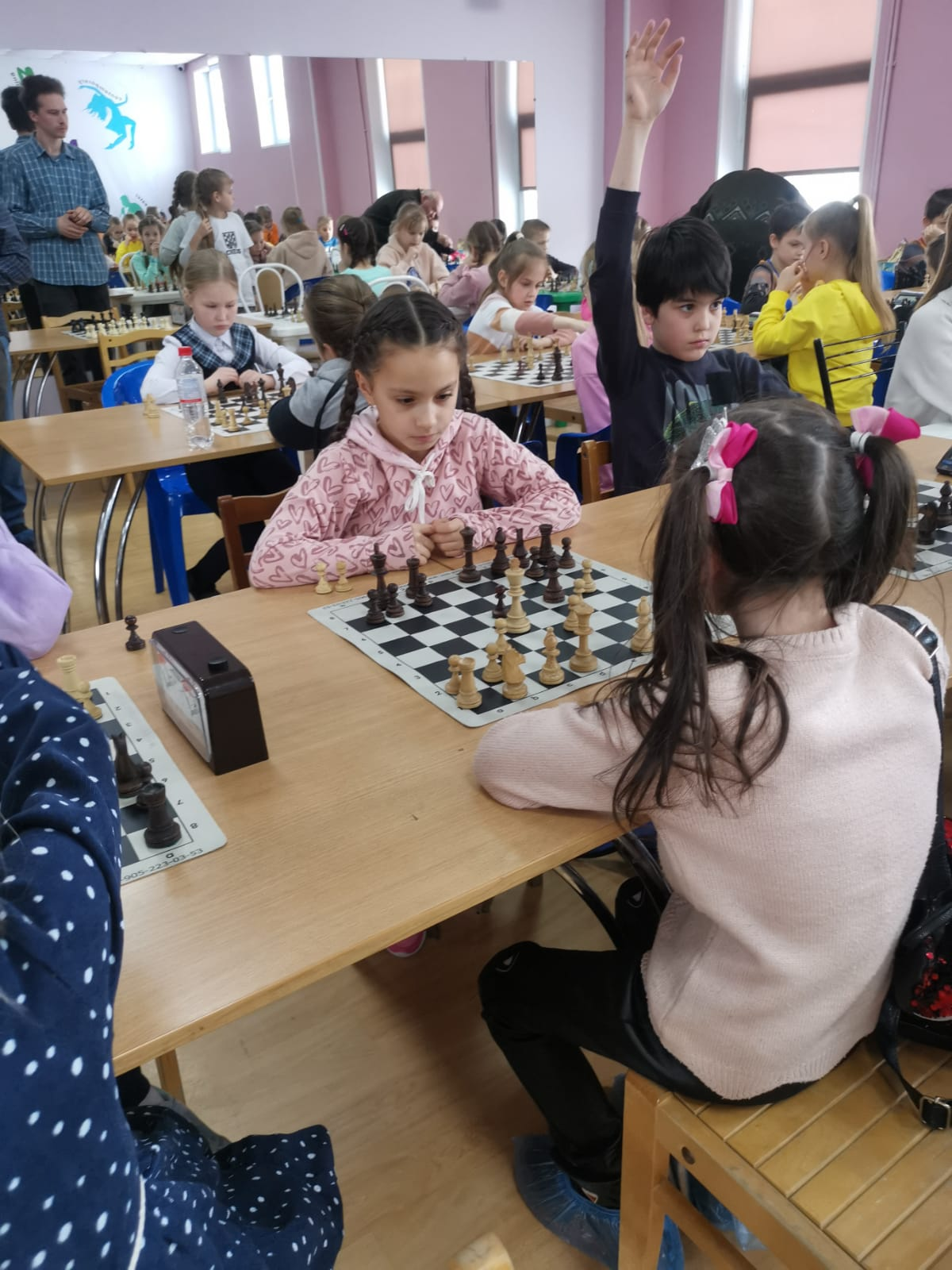 №КлассОЧКИМЕСТО12а3,5-0,54-07,5122б0,5-3,54232в0-41,5-2,51,53